Your recent request for information is replicated below, together with our response.I note that it was recently announced on the Public Contracts Portal that the SPA has contracted for the provision of legal services in relation to the termination of a PFI contract. (ref. AUG 485197). I am contacting you since you were given as the appropriate contact. I would be grateful if you could inform me which PFI contract is being considered for termination.This relates to the contract for the use of the Police Scotland Training College at Jackton and we are actively exploring a range of options, taking into account the needs of Police Scotland and the communities we serve.No decisions have been made at this time.If you require any further assistance please contact us quoting the reference above.You can request a review of this response within the next 40 working days by email or by letter (Information Management - FOI, Police Scotland, Clyde Gateway, 2 French Street, Dalmarnock, G40 4EH).  Requests must include the reason for your dissatisfaction.If you remain dissatisfied following our review response, you can appeal to the Office of the Scottish Information Commissioner (OSIC) within 6 months - online, by email or by letter (OSIC, Kinburn Castle, Doubledykes Road, St Andrews, KY16 9DS).Following an OSIC appeal, you can appeal to the Court of Session on a point of law only. This response will be added to our Disclosure Log in seven days' time.Every effort has been taken to ensure our response is as accessible as possible. If you require this response to be provided in an alternative format, please let us know.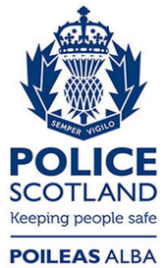 Freedom of Information ResponseOur reference:  FOI 23-2006Responded to:  25th August 2023